                                       Внеурочное занятие по теме 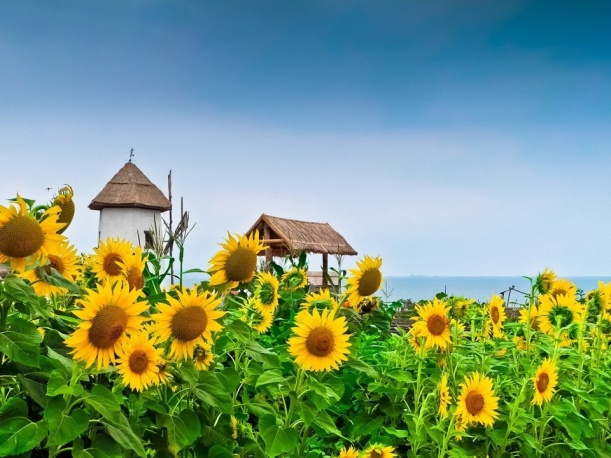 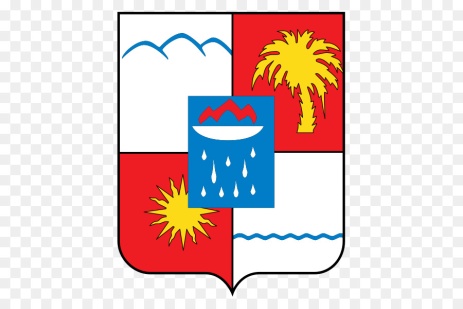                              Мой город, мой край моя страна Общая характеристика занятияЦели: дать представление о том, насколько велика наша страна; познакомить с основными сведениями о стране, о краснодарском  крае, о городе Сочи.Оборудование: презентации.Ход занятияI. Организационный моментII. Актуализация опорных знаний1. Блицопрос• Как называется наша страна ?Подберите синонимы.• В каком крае мы с Вами живём?• Где расположен наш город Сочи  в северной или южной части края?• На берегу какого моря расположен наш город Сочи?III. Самоопределение к деятельности— Почему наш город Сочи называют летней столицей? Какое мероприятие проходило в нашем городе, после чего его стали называть Олимпийской столицей?IV. Открытие нового знания1. Наша страна  Наше Отечество. «Наше Отечество, наша Родина – матушка-Россия. Отечеством мы зовём её потому, что в ней жили испокон веку отцы и деды наши. Родиной мы зовём её потому, что в ней мы родились, в ней говорят родным нам языком и всё в ней для нас родное; матерью – потому что она вскормила нас своим хлебом, вспоила своими водами, выучила своему языку; как мать она защищает и бережёт нас от всяких врагов…» Константин Дмитриевич УшинскийРоссийская Федерация. Россия – наша Родина. Москва – столица нашей Родины. ПРЕЗИДЕНТ Российской Федерации Путин Владимир ВладимировичПрезидент РФ – глава государства, живёт в Москве, работает в Кремле. Президент руководит нашей великой страной, ведёт переговоры, подписывает международные договоры. Президент заботиться о многих различных сторонах жизни людей. Президент издаёт указы и распоряжения, сплачивает и вдохновляет нашу нацию. Президент – Верховный главнокомандующий Вооружённых сил России. Президент избирается гражданами РФ. Президент заботится о процветании страны. Президент – патриот нашей Родины. Президент знает, что происходит в нашей огромной и необъятной стране.Россия — единое многонациональное демократическое государство. Ее населяют более 180 национальностей, народностей и этнических групп. Да, много народов живет в нашей стране. И все они составляют единую дружную семью.2. Наш край Краснодарский край... Самый южный регион России, известный как Кубань. Край необозримых степей и высоких гор, покрытых огромными лесными массивами.Разнообразие ландшафтов, богатство растительного и животного мира, сравнительно теплый климат издавна привлекали людей в эти места.Краснодарский край в Российской Федерации, расположен в западной части Северного Кавказа. Общая информация: площадь края 83,6 тысяч кв. км, население более 5.514 тысяч человек (2016). В состав края входят 26 городов, 29 поселков городского типа. Административный центр края - город Краснодар, крупные города: Сочи, Новороссийск, Армавир, Туапсе. В состав края входит Черноморское побережье с центром в Сочи - важнейшая курортная зона России. Краснодарский край входит в Южный федеральный округ.Краснодарский край расположен на юге России. Он граничит с Ростовской областью, со Ставропольским краем, и с Абхазией. С запада территория края омывается Азовским морем, с юго-запада — Черным. Главная река — Кубань. Край отличается природным разнообразием. Река Кубань делит территорию на две части: северную — равнинную (2/3 территории) и южную — горную. Протяженность Черноморского побережья Кубани от Таманского полуострова до Адлера около 400 км. Однако климат ощутимо меняется при продвижении с запада на восток. Субтропики занимают только Черноморское побережье, но весь край находится в зоне выращивания винограда. Большинство нетронутых участков природы находится в горах.На территории Краснодарского края проживают представители свыше ста народов. Бoльшую часть населения составляют русские (на 1999 год — 85,88%; без учета данных по Адыгее). Для региона характерно компактное расселение этнических групп, как проживающих с 18-19 веков — армяне, греки, немцы, так и появившихся сравнительно недавно — крымские татары, турки-месхетинцы. С конца 1980-х годов в регион усилися приток мигрантов, как русских, в основном из республик Закавказья, так и других национальностей. Механический прирост населения русских за счет миграции сопровождается уменьшением их процентного состава из-за более низкой рождаемости.
В крае имеются запасы нефти, природного газа, мергеля, йодо-бромных вод, мрамора, известняка, песчаника, гравия, кварцевого песка, железных и апатитовых руд, каменной соли. Добыча нефти начата с 1864 года. На территории края расположен крупнейший в Европе Азово-Кубанский бассейн пресных подземных вод, имеющий значительные запасы термальных и минеральных вод. Здесь выращивают отличные урожаи пшеницы твердых сортов, рис, виноград. В СССР большое значение придавалось выращиванию чая, его лучшие сорта ручной сборки (чаи «Русский», «Краснодарский») не уступали ординарным индийским и превосходили грузинские и азербайджанские. В рыночных условиях выращивать чай в промышленных масштабах нецелесообразно. В животноводстве наиболее важны свиноводство и овцеводство. На Кубани восемь морских портов, открытых для международного сообщения, в том числе крупнейший в России порт Новороссийск. Порты Сочи, Анапа, Геленджик специализированы на обеспечении пассажирских перевозок, обслуживании туристов и переработке небольших объемов грузов.3. Наш город Сочи раскинулся вдоль Черноморского побережья. Ни один другой город в России не сравнится с ним по длине, а в мире он уступает протяжённостью только Мехико, столице Мексики. Большую часть Сочи занимают горы – величественные хребты Западного Кавказа. По легенде, именно здесь находится скала, к которой Гефест приковал Прометея.Город славится своей историей. Первые жители пришли на территорию современного Сочи более ста тысяч лет назад. В окрестностях археологии до сих пор находят следы пребывания древних людей. В 1838 году здесь основали военное укрепление, известное как форт Александрия. Но лишь много лет спустя, в 1917, Сочи признали городом.По одной из версий, ему дали имя в честь реки, по другой, слово «Сочи» происходит от названия племени, некогда обитавшего в этих краях.Сочи называют курортной столицей России, но так было не всегда. Раньше на его территории находились болота, где во множестве водились малярийные комары – разносчики опасных заболеваний. С ними удалось справиться только к началу ХХ века.Теперь Сочи – одно из самых популярных мест для отдыха. Когда говорят о курортах Краснодарского края, в первую очередь, подразумевают Сочи. С началом купального сезона население города увеличивается в несколько раз за счёт приезжих. Их с радостью принимают многочисленные туристические базы, санатории, отели.Солнце светит в Сочи почти круглый год. Зимы мягкие, бесснежные. В тёплом море купаются до конца октября. Природа здесь уникальна, для её охраны созданы заповедники: Сочинский общереспубликанский государственный природный заказник, Кавказский государственный биосферный заповедник, Сочинский национальный парк. В Сочинском Дендрарии можно найти редкие растения со всех уголков планеты.На улицах города растут пальмы. А ещё здесь выращивают самый северный чай, хотя раньше считалось, что вырастить чайную плантацию в России не позволит климат.В 2014 году Сочи стал столицей XXII зимних Олимпийских игр. Подготовка к ним шла шесть лет и была самой дорогой за всю историю Олимпиады. Город преобразился, многие сооружения стали настоящим украшением. Например, Олимпийский парк – излюбленная достопримечательность отдыхающих.В Сочи есть куда пойти и на что посмотреть. Культурная жизнь города разнообразна. Сюда приезжают знаменитости; здесь снимают кино, проводят многочисленные конкурсы и фестивали.V. Подведение итогов урока— Какова была цель урока?— Какие знания мы открыли?VI. Рефлексия— Дополните предложение: «Теперь я знаю, что...»— Где могут пригодиться в жизни новые знания?— Оцените работу своей группы.— Кого из группы можно поблагодарить?ЗаданияПодготовить сообщение «Интересные сведения о моём городе Сочи».Интернет ресурсhttps://nsportal.ru/nachalnaya-shkola/vospitatelnaya-rabota/2013/11/14/moya-strana-rossiyahttps://nsportal.ru/vuz/pedagogicheskie-nauki/library/2013/03/06/prezentatsiya-krasnodarskiy-krayhttps://ppt4web.ru/nachalnaja-shkola/detjam-o-sochi.htmlМетодическое обеспечение занятия1. Плешаков, Крючкова: Окружающий мир. 4 класс. Учебник. В 2-х частях. ФП. ФГОС, Просвещение, 2017год2. Плешаков, Крючкова: Окружающий мир. 4 класс. Рабочая тетрадь. В 2-х частях. ФП. ФГОС, Просвещение, 2019год
